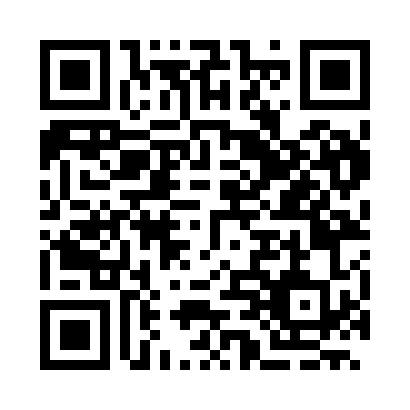 Prayer times for Kesten, BulgariaWed 1 May 2024 - Fri 31 May 2024High Latitude Method: Angle Based RulePrayer Calculation Method: Muslim World LeagueAsar Calculation Method: HanafiPrayer times provided by https://www.salahtimes.comDateDayFajrSunriseDhuhrAsrMaghribIsha1Wed4:316:191:196:168:2010:012Thu4:306:171:196:178:2210:033Fri4:286:161:196:178:2310:044Sat4:266:151:196:188:2410:065Sun4:246:141:196:188:2510:076Mon4:226:131:196:198:2610:097Tue4:216:111:196:208:2710:108Wed4:196:101:196:208:2810:129Thu4:176:091:196:218:2910:1410Fri4:156:081:196:218:3010:1511Sat4:146:071:196:228:3110:1712Sun4:126:061:196:238:3210:1813Mon4:116:051:196:238:3310:2014Tue4:096:041:196:248:3410:2115Wed4:076:031:196:248:3510:2316Thu4:066:021:196:258:3610:2417Fri4:046:011:196:258:3710:2618Sat4:036:001:196:268:3810:2719Sun4:015:591:196:278:3910:2920Mon4:005:581:196:278:4010:3021Tue3:585:571:196:288:4110:3222Wed3:575:571:196:288:4210:3323Thu3:565:561:196:298:4310:3524Fri3:545:551:196:298:4410:3625Sat3:535:541:196:308:4410:3826Sun3:525:541:196:308:4510:3927Mon3:515:531:196:318:4610:4028Tue3:505:531:206:318:4710:4229Wed3:485:521:206:328:4810:4330Thu3:475:511:206:328:4910:4431Fri3:465:511:206:338:4910:45